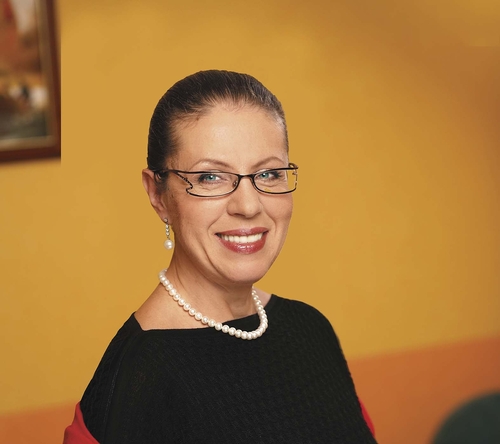 МБУК  «Хиславичская МЦБС»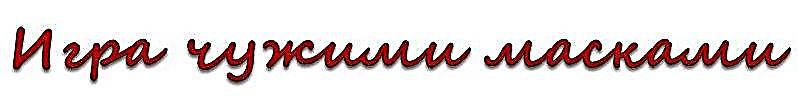 Рекомендательный 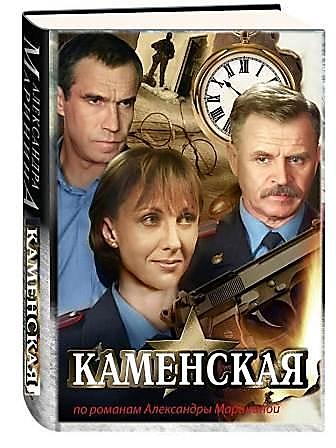 список-путеводитель                                          п. Хиславичи                                                    2018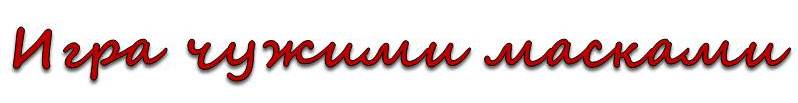     За годы писательской деятельности Александра Маринина выпустила десятки книг. Большая их часть относится к серии «Каменская», которая на данный момент насчитывает более 30 книг.
Эта серия рассказывает о судьбе решительной и смелой женщины-следователя по имени Настя Каменская. Порой кажется, что ей под силу всё. Она с легкостью проникает в криминальные группировки под прикрытием, имеет дело с опасными преступниками, распутывает паутины интриг и находит виновных даже в самых сложных делах.    Книги Марининой отличаются динамичным сюжетом, оригинальными историями, отличным стилем изложения и приятным, уместным юмором. По романам писательницы был снят известный российский сериал…     Цикл романов А. Марининой об Анастасии Каменской начали экранизировать в 1999-ом году. По мотивам 28 произведения было создано шесть телевизионных сериалов «Каменская», которые демонстрировались по национальному российскому телевидению, а также в Латвии, Украине, Германии, Франции.   Представляем вам рекомендательный список - путеводитель по книгам Александры Марининой, который  подскажет в какой последовательности читать детективы с Каменской.Маринина, А. Стечение обстоятельств: повесть / А. Маринина. - М.: Эксмо, 2003. – 320 с. -  Из серии: Каменская #1.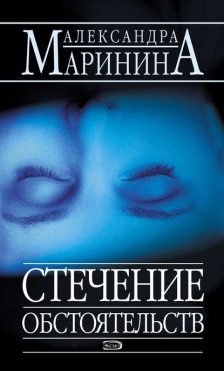 Она – сильная, принципиальная, красивая женщина. Она – научный сотрудник института МВД. У нее есть свои скелеты в шкафу. Она явно пришлась не по зубам не тем людям. И ее убили. Точнее заказали ее убийство.Майор милиции Анастасия Каменская переводится в отдел к Виктору Гордееву. Коллеги встречают строптивую красотку с недоверием. И ее первое дело – убийство очень похожей на нее девушки.Две сильные женщины. Одна мертва, а другая расследует ее смерть. Каменской придется рискнуть собой, чтобы вычислить преступника и доказать другим, что она не лыком шита.Первая история о жизни женщины-оперативника Анастасии Каменской «Стечение обстоятельств».Маринина,А. Игра на чужом поле. Украденный сон: повести /                              А.Маринина. – Екатиренбург: АРД ЛТД",1997. – 608 с. -  Из серии: Каменская #2, 3.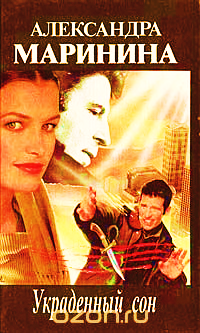 "Игра на чужом поле" Профессионал остается профессионалом всегда. И даже находясь в отпуске на лечении в санатории далекого города, Анастасия Каменская помимо своейволи втягивается в расследование непонятных событий. С ее участием раскрывается цепочка дерзких и кровавых преступлений, совершавшихся в городе на протяжении нескольких лет. "Украденный сон" Молодую женщину Вику Еремину уже много лет мучает кошмарное видение. Она думает, что это сон. Но однажды слышит в передаче зарубежного радио точное его описание. Насте Каменской и ее коллегам из МУРа удается найти этому объяснение. Но удастся ли предупредить шаги тех, кто заинтересован в сокрытии тайны?..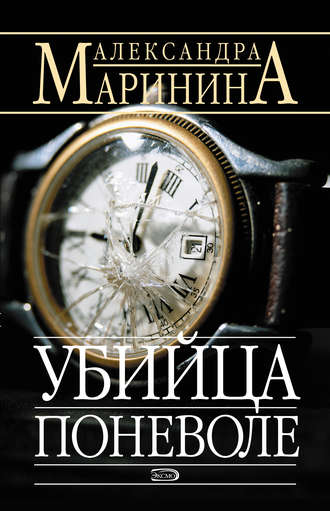 Маринина, А. Убийца поневоле: повесть / А. Маринина.  – Екатиренбург: АРД ЛТД: 1997. – 432 с. -  Из серии: Каменская #4.Главная тема книги Александры Марининой «Убийца поневоле» – это месть. И хоть она и не нова, читателю не раз придется задуматься о том, стоит ли того отмщение, даже если виновный заслуживает наказания по всей строгости.Майор уголовного розыска Настя Каменская выступит в роли наемного сыщика по просьбе сводного брата. Ее цель – любовница родственника, который начинает опасаться за поведение своей пассии. Однако вскоре сама Настя становится объектом слежки, и тогда она осознает, что, казалось бы, плевое дело имеет куда более глубокие и запутанные корни. А вокруг нее начинают происходит страшные и, на первый взгляд, не связанные между собой убийства…Маринина, А. Смерть ради смерти: роман / А. Маринина.  – М.: Эксмо-Пресс, 1998. – 368 с. -  Из серии: Каменская #5.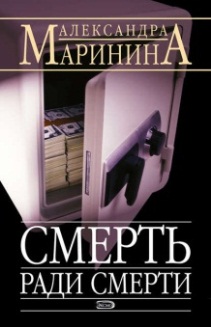 Это история о человеке, который обозлился на всех людей. Он ненавидит всех, и виной тому непростое детство. И даже жениться он смог только потому, что супруга – это единственный человек, который раздражает его меньше всего.И вот у этого обозленного на весь свет человека родился страшный план мести. И помочь ему в его реализации может небольшой прибор, провоцирующий в мозгу человека рецепторы, отвечающие за агрессию.Разобраться в этом полуфантастическом деле придется Насте Каменской, ведь из-за действия прибора целый район города превратился в криминальное гетто…Маринина, А. Шестерки умирают первыми: роман / А. Маринина.  – М.: Эксмо-Пресс, 1998. – 352 с. -  Из серии: Каменская #6.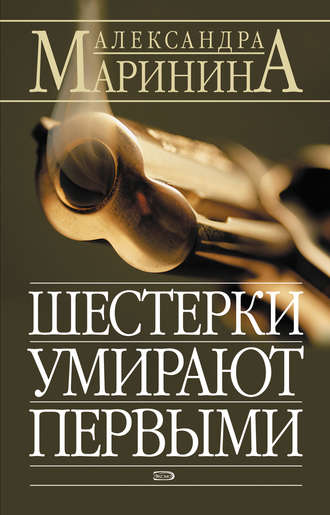 Действие книги разворачивается в 90-х годах XX-го века. В течение двух недель в городе происходят два убийства – сотрудника Совинцентра, который когда-то работал на оборонном заводе на Урале, и сотрудника милиции. По почерку ясно, что за этим делом стоит снайпер. Вот только как его вычислить?За дело берется неутомимая Настя Каменская. Забыв про покой и сон, свою грядущую свадьбу, сотрудница МУРа и ее коллеги воедино соединяют разрозненные факты, восстанавливают целостную картину, найдя связующее звено между двумя этими преступлениями. Вот только как быть, если снайпер вызывает у тебя больше сострадания, чем жертвы?Маринина, А.  Смерть и немного любви: роман / А. Маринина.  – М.: Эксмо, 2010. – 352 с. -  Из серии: Каменская #7.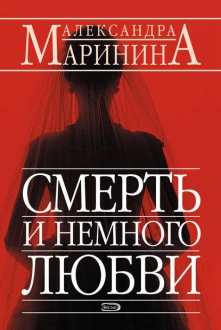 Настя Каменская решилась. Наконец-то! Спустя почти 14 лет ухаживаний, ссор, отказов она согласилась стать женой Алексея Чистякова. Платье, фата, свидетели, кольца, ЗАГС и… убийство. Именно в том Дворце брако- сочетания, где Настя должна была распрощаться с вольной жизнью, была убита красавица-невеста. Люди в панике, шоке, ужасе. И Каменская в их числе. Однако, придя в себя, героиня вспоминает, что помимо того, что она невеста, она еще и сотрудник милиции.Настя снова в деле, пусть и придется отложить свадьбу. Тем временем к расследованию убийства присоединяется еще один человек…Маринина, А.  Черный список: роман / А. Маринина.  – М.: Эксмо, 2014. – 320 с. -  Из серии: Каменская #8.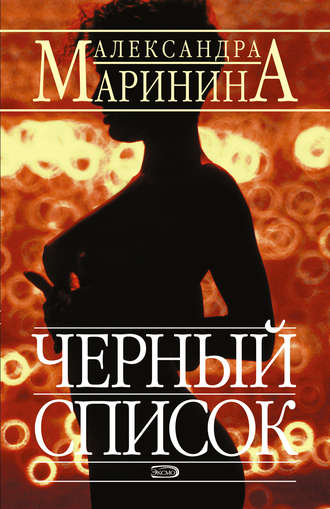 Подполковник Стасов приезжает вместе с дочерью в небольшой курортный городок, где проходит кинофестиваль. В качестве кинокритика в нем принимает участие и его бывшая жена.Насладиться отдыхом мужчине не удается. Находят мертвой одну из приглашенных на фестиваль актрис. Затем еще одну. А после умирает талантливый режиссер.Будет ли продолжен черный список? Что связывает погибших? Подполковник спешит взяться за расследование – ведь теперь в опасности находятся его дочь и вновь обретенная любимая.Маринина, А.  Посмертный образ: повесть / А. Маринина. - М.: Эксмо, 2006. – 320 с. -  Из серии: Каменская #9.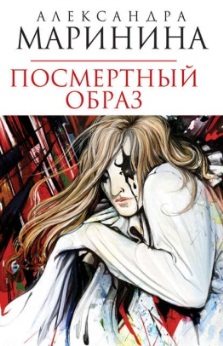 Хоть и собиралась Настя Каменская хорошенько отдохнуть на выходных, но срочная работа нарушила ее планы: следователя вызвали осматривать труп кинозвезды Алины Вазнис.Знаменитость задушили прямо в ее квартире. Подозреваемых в этом деле было предостаточно – ведь в актерских кругах всегда много интриг и козней.Но кто же все-таки мог оказаться убийцей? Ревнивый любовник? Конкурентка? Должник крупной суммы денег? Или тот, на кого и вовсе не падает подозрение?Маринина, А.  За все надо платить: роман / А. Маринина.  – М.: Эксмо, 2009. – 448 с. -  Из серии: Каменская #10.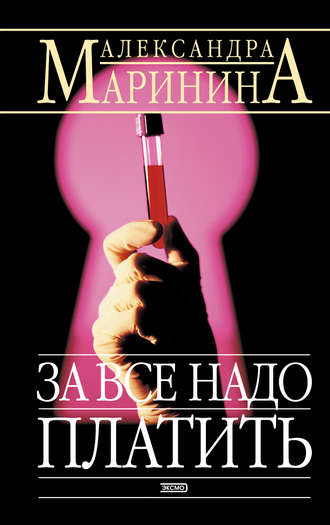 Главная героиня книги «За все надо платить» – следователь Настя Каменская. Она отличается принципиальностью, твердым характером, аналитическим складом ума и упертостью. На этот раз ей придется не только вести расследование, но и отстаивать свои права, защищать свое доброе имя.Что если талантливый ученый смог изобрести препарат, стимулирующий умственные способности людей, делая их чуть ли не гениями? Звучит великолепно. Вот только у чудо-средства есть побочный эффект: через некоторое время принявшие лекарство умирают от сердечного приступа, а в газетах выходят заголовки «Умер на пике своей творческой карьеры»…И с горе-ученым, и с его супругой, переступающей через трупы ради своих целей, и с загадочной «конторой» и предстоит разобраться умнице Насте Каменской.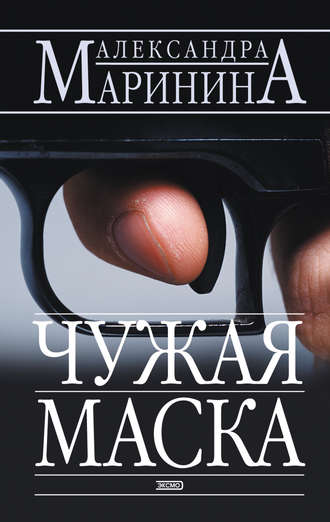 Маринина, А.  Чужая маска: роман / А. Маринина.  – М.: Эксмо, 1997. – 416 с. -  Из серии: Каменская #11.Он был безумно известен и популярен, но в одночасье стал никем. Он думал, что сможет перехитрить судьбу и начать все заново, что все просто. Но на деле все оказалось куда сложней. Ему осталось только смириться и ждать. Или умереть.Настя Каменская расследует запутанное преступление. Очевидный убийца признается в содеянном, но что-то здесь не так. А человек, которого опознали очевидцы, наотрез не признает свою вину, и Каменская склонна ему верить.Все ниточки ведут к прошлому героев, в котором двух братьев-близнецов навсегда разлучили еще в детстве…Маринина, А.  Не мешайте палачу: повесть / А. Маринина. - М.: Эксмо-Пресс, 1999. – 448 с. -  Из серии: Каменская #12.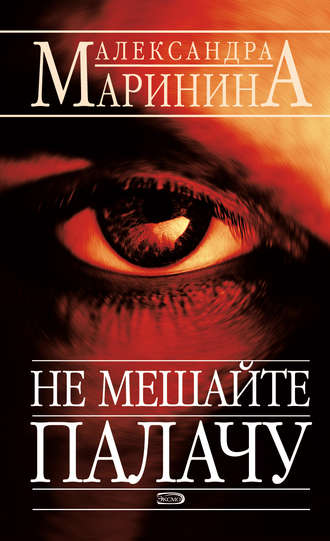 На этот раз Каменской предстояло доставить в Москву из места заключения Павла Сауляка. Задание было не из простых – мужчина был важным свидетелем, который мог повлиять на результат политических гонок, поэтому его изо всех сил старались убрать.Свое задание-то Настя выполнила, но тут началась серия загадочных преступлений: умирали те, кто был виновен в жестоких убийствах детей, стариков и девушек.Кто этот загадочный палач? Мог ли Сауляк быть связан с этим делом?Маринина, А.  Стилист: роман / А. Маринина.  – М.: Эксмо, 1997. – 448 с. -  Из серии: Каменская #13.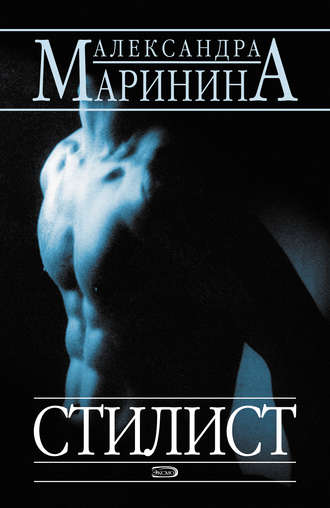 Оказывается, в жизни Насти Каменской, такой железной леди, с трудом позволившей себе сказать заветное «да» Чистякову, был другой мужчина. Любимый мужчина. Красавец, успешный переводчик, знаток Востока – Владимир Соловьев. Настя была уверена, что эта история давно перемелена, забыта. Да вот только работа вынуждает ее вновь встретиться с бывшим возлюбленным.В элитном коттеджном поселке без следа исчезли несколько молодых парней. Как вычислить серийного маньяка? Найти нить, объединяющую всех жертв. Вот только она почему-то ведет в дом переводчика, и Каменской понадобится весь ее опыт, чтобы распутать этот клубок тайн и совладать с собственными чувствами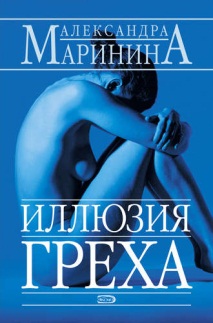 Маринина, А.  Иллюзия греха: роман / А. Маринина.  – М.: Эксмо, 2009. – 448 с. -  Из серии: Каменская #14.Шесть лет назад в городе произошел странный и страшный случай: мать выбросила в окно своих детей, а потом выбросилась сама… Малыши, к счастью, остались живы, но стали калеками, а сама женщина потеряла память. Ирина, одна из тех детей, теперь трудится на нескольких работах, чтобы заработать на дорогостоящую операцию для брата и содержать семью. И вот, в один прекрасный день, ее братья и сестры начинают пропадать один за другим…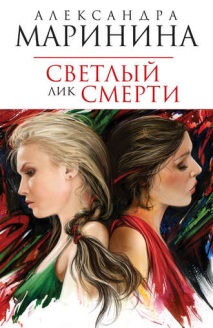 Маринина, А.  Светлый лик смерти: роман / А. Маринина.  – М.: Эксмо, 2008. – 352 с. -  Из серии: Каменская #15.Три друга знакомы со времен студенчества и вместе до сих пор. Но тут случается страшное: у одного умирает любовница и кончает жизнь самоубийством бывшая пассия, у другого убивают жену… Марина Стрельникова, супруга одного из друзей, находит дома пленку, на котором запечатлена красивая обнаженная девушка. Муж утверждает, что это пленка друга. Недоверчивая супруга нанимает детектива, чтобы проследить за мужем.Расследование череды убийств поручают майору с Петровки, 38 – Анастасии Каменской. И все следы ведут в далекое прошлое, в котором трое друзей попытались спрятать ото всех страшную тайну, объединяющую их навсегда…Маринина, А.  Имя потерпевшего – Никто: повесть / А. Маринина. - М.: Эксмо-Пресс, 2001. – 320 с. -  Из серии: Каменская #16.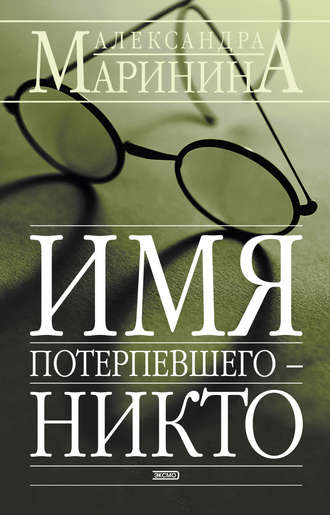 В Санкт-Петербурге была убита пожилая женщина. Вскоре, уже в Москве, погибла ее бывшая невестка с мужем.Казалось бы, в этом деле все просто: сразу же нашелся подозреваемый, который даже не пытается отрицать вину. Но что-то в этой истории смущает следователя Таню Образцову и оперативника Настю Каменскую.Они находят истинного виновника и встают перед сложным выбором. Что важнее: закон или человеческая жизнь?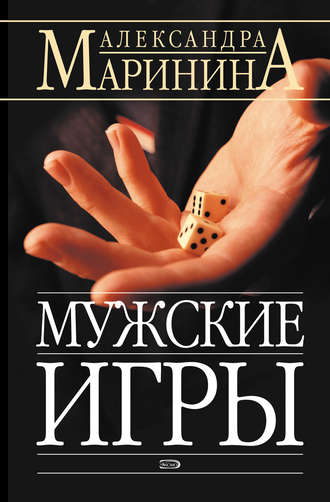 Маринина, А.  Мужские игры. В 2-х т.: роман / А. Маринина.  – М.: Эксмо, 1997. -  Из серии: Каменская #17.Из отдела уходит любимый начальник Насти Каменской – Гордеев, он же Колобок. Тем временем в городе объявился маньяк-душитель, нападающий на своих жертв в подъездах жилых домов. И Настя никак не может понять, почему жертвы не сопротивлялись и подпускали убийцу к себе? Может за жуткими преступлениями стоит женщина?Вот только убийства – это всего лишь один из эпизодов многоходовой мужской игры, включающей в себя борьбу за власть, амбиции и деньги. И это шахматная партия, в которой нет места чувствам, только холодный расчет. Даже если в расход попадает близкий человек. Расследование дела приводит Каменскую к тому, что во всем замешан тот, кому она безгранично доверяла…Маринина, А.  Я умер вчера: роман / А. Маринина.  – М.: Эксмо, 2007. – 448 с. -  Из серии: Каменская #18.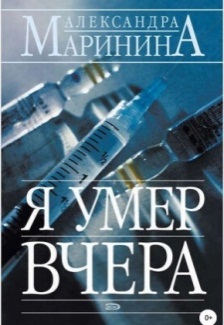 В городе происходит череда убийств, на первый взгляд никак между собой не связанных. В машине взрываются директор и корреспондент телепередачи «Лицо без грима», убивают журналистку и по совместительству депутата Юлию Готовчиц, при загадочных обстоятельства погибает колдунья Инесса.Только такой опытный детектив с нестандартным мышлением, как Настя Каменская, может связать эти смерти воедино и раскрыть хитроумную преступную комбинацию.Маринина, А.  Реквием. В 2-х т.: роман / А. Маринина.  – М.: Эксмо-Пресс, 2001. – 320 с. -  Из серии: Каменская #19.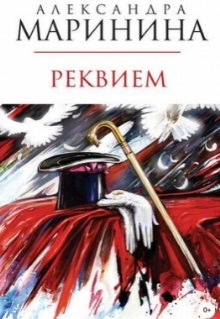 Новое расследование Анастасии Каменской и ее коллег с Петровки, 38 начинается с обнаруженного трупа молодого милиционера, однако смерть парня оказывается лишь эпизодом в череде невероятных событий. Ведь детективу в юбке предстоит погрузиться в мир шоу-бизнеса, полного тайн, загадок и лжи.Как связаны девушка погибшего милиционера Лера и известный продюсер Вячеслав Зотов? Почему она живет с дедом, якобы убившем ее родителей? При чем здесь тайный порноклуб? В конце расследования все вроде бы несвязанные между собой факты сложатся в голове Каменской в стройную и логичную мозаику.Маринина, А.  Призрак музыки: роман / А. Маринина.  – М.: Эксмо, 2006. – 352 с. -  Из серии: Каменская #20.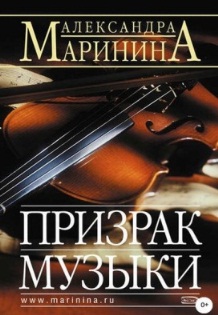 По подозрению в убийстве Елены Дударевой задерживают ее супруга. У Георгия Николаевича была любовница, и у следствия есть подозрения, что преступление было совершено из корыстных побуждений. Вскоре выясняются новые детали убийства: молодой парень-инвалид по зрению Артем Кипиани разговаривал с преступником в день трагедии. Артем не может описать лицо неизвестного, но он хорошо запомнил его голос и музыку, игравшую в тот день в его машине.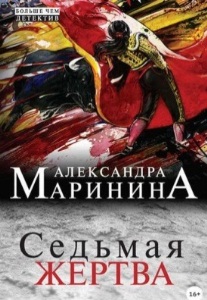 Маринина, А.  Седьмая жертва: роман / А. Маринина. – М.: Эксмо, 2014. – 448 с. -  Из серии: Каменская #21.Сыщику Анастасии Каменской не раз приходилось сталкиваться с загадками убийств. Этот случай, не исключение. Странное послание адресовано прямо с экрана телемоста на Новом Арбате, где она дает интервью в прямом эфире. В послание сказано: «Если ты такая умная, угадай, где ты встретишь смерть?»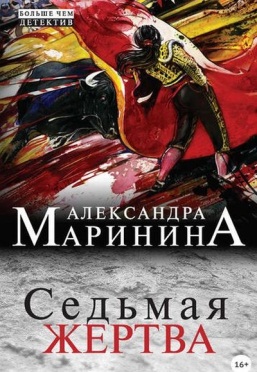 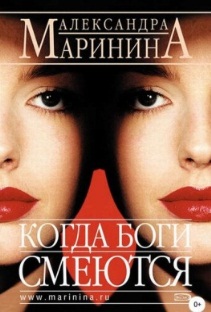 Маринина, А.  Когда боги смеются: роман / А. Маринина.  – М.: Эксмо, 2010. – 480 с. -  Из серии: Каменская #22.У популярной молодой певицы Светланы Медведевой появляется безумный фанат, который убивает всех, кто критикует его любимую артистку. А вскоре он начинает шантажировать и ее соседей.К счастью, находится свидетель, который знает, как выглядит преступник, и милиция предпринимает все возможное для его поимки. Но никакого результата: убийца продолжает свое дело.Может быть, некто ведет еще более сложную и хитроумную игру? Разобраться в этом деле предстоит талантливому детективу Насте Каменской.Маринина, А.  Незапертая дверь. В 2-х т.: роман / А. Маринина.  – М.: Эксмо, 2006. – Из серии: Каменская #23.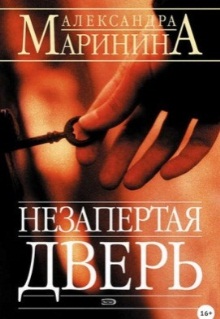 В жизни неутомимой сыщицы с Петровки все наперекосяк. И начальник новый – самодур, хоть уходи со службы, и череда убийств – одно другого страннее, и Коротков, ушедший от жены, теперь живет у нее в однушке…Четыре вроде бы несвязанных между собой преступления заставят нашего гениального детектива в юбке серьезно попотеть. А еще попотеть ее заставит чисто женское желание научиться готовить.В общем, все как в жизни у Насти Каменской. Вот только она не просто женщина, она – женщина-милиционер.Маринина, А.  Закон трех отрицаний: роман / А. Маринина.  – М.: Эксмо, 2011. – 512 с. -  Из серии: Каменская #24.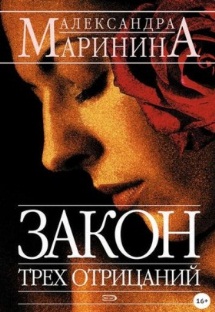 Закон трех отрицаний гласит: «Никогда ничего не делай, не говори и не думай, если тебя об этом не просят». Разве кто-то просил Настю Каменскую влезать в дело об убийстве? Нет, но как уж тут устоять… Цепочка расследования приводит только что оправившуюся после операции неугомонную сыщицу к тому, что у этого преступления есть двойное дно и… даже тройное.Вот так отдых на даче у старого знакомого оборачивается для нее очередным запутанным делом, полным опасностей.Маринина, А.  Соавторы: роман / А. Маринина.  – М.: Эксмо, 2004. – 448 с. -  Из серии: Каменская #25.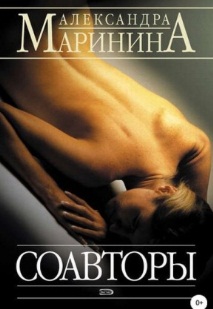 43 года – возраст, в котором начинаешь задумываться о грядущей старости. Но, как бы Каменской ни хотелось немного похандрить, долг зовет, а преступность не дремлет. На сей раз Насте предстоит расследовать убийство молодой женщины. Запутанный след приводит ее к троице авторов детективных романов, которые пишут свои книги под псевдонимом «Василий Богоуславский». И тогда события приобретают уж совсем неожиданный оборот…Маринина, А.  Воющие псы одиночества. - Из серии: Каменская #26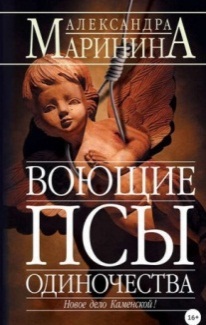 При невыясненных обстоятельствах убита молодая девушка – студентка юридического факультета. Но это убийство было только одним звеном из цепочки преступлений. Талантливому сыщику Насте Каменской удалось связать смерть студентки с рядом других совершенно разных на первый взгляд убийств молодых людей. Теперь осталось самое важное: найти и поймать преступника, а еще написать диссертацию по криминалистике.Маринина, А.  Городской тариф. В 2-х т.: роман / А. Маринина.  – М.: Эксмо, 2006. -  Из серии: Каменская #27.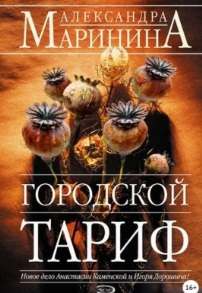 На первый взгляд это дело показалось Анастасии Павловне простым и понятным. Что тут думать: мужчина избавился от надоевшей любовницы и «унес ноги». Все предельно ясно. Да вот не привыкла Настасья делать поспешные выводы. Ей всегда нужно докопаться до сути. Пока она «копала» выяснились новые обстоятельства – все оказалось очень запутанным.Коллеги включились в работу и помогли выяснить новые подробности. Они в какой-то степени прояснили дело, с другой стороны – еще больше запутали. Каменская понимает, что это не простая семейная разборка, здесь работает целая система, сметающая на своем пути всех, кто становится поперек дороги, и Настя – одна из них. Она стала частью игры, исход которой предугадать невозможно.Маринина, А.  Жизнь после жизни. В 2-х т.: роман / А. Маринина.  – М.: Эксмо, 2011. – 320 с. -  Из серии: Каменская #28.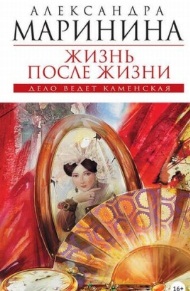 Став пенсионеркой, Настя Каменская продолжает свою детективную деятельность. На этот раз ей нужно найти преступника, который убивает пожилых женщин необычным способом. Как всегда явные мотивы отсутствуют, а подозреваемых – выше крыши.Книга порадует вас атмосферой, которой чужды лишнее морализаторство или утопические настроения. Кроме детективных расследований пенсионерки Каменской, вы познакомитесь и с другими сторонами ее жизни.Маринина, А.  Личные мотивы. В 2-х т.: роман / А. Маринина.  – М.: Эксмо, 2011. -  Из серии: Каменская #29.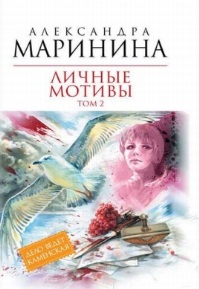 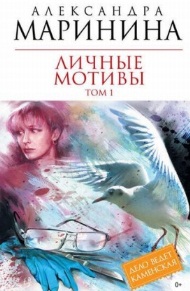 Анастасия Каменская вышла в отставку. Однако эта женщина не может наслаждаться покоем, и выход на пенсию означает для нее лишь переквалификацию. Ведь теперь она стала частным детективом в агентстве друга семьи и бывшего коллеги Владислава Стасова.Новое дело Насте подкидывает ее брат Александр. В небольшом южном городе убивают пожилого врача, давно завершившего практику. Кому это могло быть нужно? Настя и ее муж Чистяков отправляются на черноморское побережье, чтобы во всем разобраться. Причем на этот раз супруг Каменской немало поможет жене в ее опасном расследовании…Маринина, А.  Смерть как искусство. В 2-х т. Том 1. Маски: роман / А. Маринина.  – М.: Эксмо, 2012. – 384 с. -  Из серии: Каменская #30.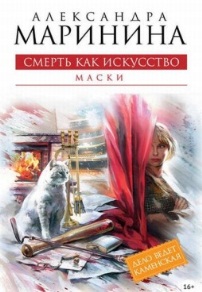 На известного режиссера Богомолова совершено покушение, и нашей знакомой Насте Каменской вместе с молодым оперативником Антоном Сташисом предстоит разобраться в этом деле. Вычислить преступника и лжеца среди актеров будет еще сложнее, ведь они настоящие профессионалы перевоплощения. Куда заведет сыщиков это сложное и запутанное дело с массой подозреваемых? Какое отношение покушение на режиссера имеет к событиям далекого прошлого?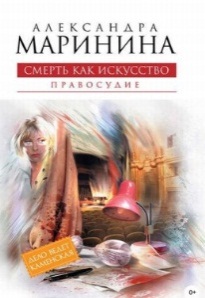 Маринина, А.  Смерть как искусство.  В 2-т. Том 2. Правосудие: роман / А. Маринина.  – М.: Эксмо, 2012. – 352 с. -  Из серии: Каменская #31.Продолжение книги «Смерть как искусство» из цикла про детектива Настю Каменскую. Теперь Анастасия работает частным сыщиком, не теряя при этом связей с управлением.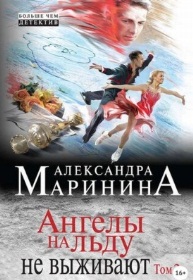 Маринина, А.  Ангелы на льду не выживают.  В 2-х т. : роман / А. Маринина.  – М.: Эксмо, 2014. -  Из серии: Каменская #32.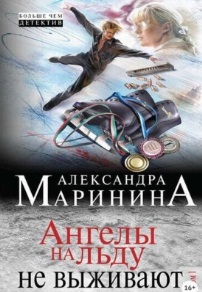 Прыжок. Еще прыжок. Холодная сталь коньков молнией рассекает голубой лед… Фигурное катание – красивый и изящный спорт. Миллионы людей с замиранием сердца внимают выступлениям наших фигуристов.      И вот в этот сказочный мир мрачной тенью врывается жестокое убийство. Застрелен Михаил Валентинович Болтенков – тренер высшей категории, человек-легенда, мастер, взрастивший не одного чемпиона. Тело обнаружено у дома его коллеги Валерия Ламзина. Свидетели подтверждают: тренеры встречались перед убийством, они ругались и угрожали друг другу… Дело, как говорится, «в шляпе». Но у Насти Каменской и ее друзей с Петровки – Антона Сташиса и Романа Дзюбы – свое мнение на этот счет. Им открывается правда о бесчеловечности и цинизме, пропитавших голубой лед. Лед, на котором ангелы не выживают…Маринина, А.  Казнь без злого умысла: роман / А. Маринина.  – М.: Эксмо, 2015. – 480 с. -  Из серии: Каменская #33.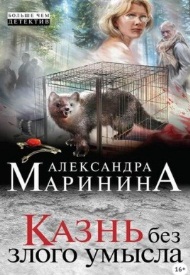 Опытного детектива Анастасию Каменскую точно никак нельзя назвать приверженцем спокойной и тихой жизни: она регулярно находится в центре запутанных детективных историй.Вот и в тридцать второй книге серии «Каменская» Александры Марининой очередная невинная поездка в Вербицк на поиски земли для брата становится новым материалом для расследования. Город накануне выборов, серия убийств экологов, любимая мэром ферма, наносящая вред природе… Сумеет ли в очередной раз Каменская докопаться до истины?Развязка «Казни без злого умысла» обещает быть непредсказуемой, вплетающей давние проблемы личностного характера. Хитросплетенная история дает понять, что прошлое способно догнать нас в любой момент времени, и обращает внимание на важные общественные проблемы. Хотите понять, о чем речь? Открывайте страницы книги!